A.S. …………………………….Nome e cognome dello studente:Attività di alternanza scuola lavoro: Ente di riferimento:CONSAPEVOLEZZA ED ESPRESSIONE CULTURALEGRIGLIA DI VALUTAZIONE DELLE COMPETENZE CHIAVE EUROPEE E DI CITTADINANZAIl Coordinatore del CDC: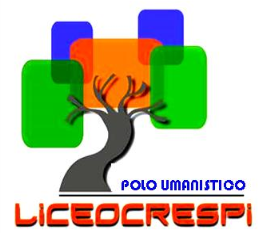 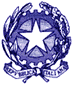 ISTITUTO DI ISTRUZIONE SECONDARIA  “DANIELE CRESPI”Liceo Internazionale Classico e  Linguistico VAPC02701RLiceo delle Scienze Umane VAPM027011Via G. Carducci 4 – 21052 BUSTO ARSIZIO (VA)www.liceocrespi.it-Tel. 0331 633256 - Fax 0331 674770 - E-mail: comunicazioni@liceocrespi.itC.F. 81009350125 – Cod.Min. VAIS02700D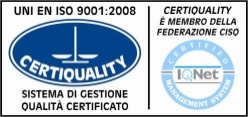 CertINT® 2012CONSAPEVOLEZZA ED ESPRESSIONE CULTURALECONSAPEVOLEZZA ED ESPRESSIONE CULTURALECONSAPEVOLEZZA ED ESPRESSIONE CULTURALEConsapevolezza dell’importanza dell’espressione creativa di idee, esperienze ed emozioni in un’ampia varietà di mezzi di comunicazione, compresi la musica, le arti dello spettacolo, la letteratura e le arti visive.Consapevolezza dell’importanza dell’espressione creativa di idee, esperienze ed emozioni in un’ampia varietà di mezzi di comunicazione, compresi la musica, le arti dello spettacolo, la letteratura e le arti visive.Consapevolezza dell’importanza dell’espressione creativa di idee, esperienze ed emozioni in un’ampia varietà di mezzi di comunicazione, compresi la musica, le arti dello spettacolo, la letteratura e le arti visive.CONOSCENZEABILITÀATTITUDINI ESSENZIALIDECLINAZIONE DIPARTIMENTO DI STORIA DELL’ARTEDECLINAZIONE DIPARTIMENTO DI STORIA DELL’ARTEDECLINAZIONE DIPARTIMENTO DI STORIA DELL’ARTECONOSCENZEABILITÀATTITUDINI ESSENZIALIPartendo dalla definizione della competenza declinare le  conoscenze  da apprendere e sviluppare per questa competenza chiave Conoscenza del linguaggio specifico della disciplinaConoscenza dei contesti storici e culturali degli argomenti trattatiAssimilazione dei contenuti degli anni precedentiConoscenza dei processi che portano all’elaborazione dell’opera d’arteConoscenza delle tecniche artistiche in rapporto all’evoluzione dei linguaggi (dalla pittura rupestre al digitale)Declinare  l’esercizio di abilità su  contenuti di conoscenza significativi da assumere  come fase di sviluppo di una competenza Analizzare in modo puntuale e in prospettiva storico-culturale opere, autori, movimentiPorre in relazione opere e autori cogliendo analogie e differenze attraverso l’osservazione e il confronto critico tra gli autori medesimiAnalizzare in modo critico un’opera d’arte esprimendo il proprio punto di vista soggettivo in modo argomentatoDescrivere il percorso di una personalità artistica cogliendone le evoluzioni stilistiche in modo criticoSviluppare la consapevolezza sulla creazione di un proprio “gusto”, e saperlo comunicare al gruppDeclinare  gli atteggiamenti, da non confondersi con le predisposizioni  cioè modi di essere, sensibilità pronte ad attivarsi che vengono educate direttamente o implicitamente con l’uso di abilità e conoscenze e hanno una notevole influenza sulle abilità e il loro sviluppo.Apertura mentaleCuriositàDisponibilità alla conoscenza di autori e movimenti lontani dalla propria esperienzaAscolto attivo e disponibilità al confronto e alla discussione con il docente e con il gruppo-classeDISPOSIZIONI DELLA MENTE:CREARE, IMMAGINARE, INNOVARETentare modalità diverse dal conosciuto per la risoluzione di un problema, generando nuove idee e cercando scorrevolezza ed originalità. Tendenza a proiettarsi in ruoli diversi usando analogie, partendo con una visione e lavorando a ritroso, immaginando di essere l’oggetto da considerare.Generare prodotti, soluzioni, tecniche originali, geniali. Tutti hanno tale capacità se sviluppata. Concepire soluzioni ai problemi in modo diverso, esaminando possibilità alternative, da molte angolature. Assumere rischi ed andare oltre i confini del conosciuto per tentare di scoprire altro. Lavorare per la bellezza della sfida piuttosto che per la ricompensa materiale. Essere disponibili ai giudizi critici. Cercano il feedback per migliorare. COLLABORARE E PARTECIPARE Interagire in gruppo, comprendendo i diversi punti di vista, valorizzando le proprie e le altrui capacità, gestendo la conflittualità, contribuendo all’apprendimento comune ed alla realizzazione delle attività collettive, nel riconoscimento dei diritti fondamentali degli altriCOMUNICARE  COMPRENDERE messaggi di genere diverso (quotidiano, letterario, tecnico, scientifico) e di complessità diversa, trasmessi utilizzando linguaggi diversi (verbale, matematico, scientifico, simbolico, ecc.) mediante diversi supporti (cartacei, informatici e multimediali)                                                           RAPPRESENTARE eventi, fenomeni, principi, concetti, norme, procedure, atteggiamenti, stati d’animo, emozioni, ecc. utilizzando linguaggi diversi (verbale, matematico, scientifico, simbolico, ecc.) e diverse conoscenze disciplinari, mediante diversi supporti (cartacei, informatici e multimediali). AGIRE IN MODO AUTONOMO E RESPONSABILE Sapersi inserire in modo attivo e consapevole nella vita sociale e far valere al suo interno i propri diritti e bisogni riconoscendo al contempo quelli altrui, le opportunità comuni, i limiti, le regole, le responsabilità.DISPOSIZIONI DELLA MENTE:CREARE, IMMAGINARE, INNOVARETentare modalità diverse dal conosciuto per la risoluzione di un problema, generando nuove idee e cercando scorrevolezza ed originalità. Tendenza a proiettarsi in ruoli diversi usando analogie, partendo con una visione e lavorando a ritroso, immaginando di essere l’oggetto da considerare.Generare prodotti, soluzioni, tecniche originali, geniali. Tutti hanno tale capacità se sviluppata. Concepire soluzioni ai problemi in modo diverso, esaminando possibilità alternative, da molte angolature. Assumere rischi ed andare oltre i confini del conosciuto per tentare di scoprire altro. Lavorare per la bellezza della sfida piuttosto che per la ricompensa materiale. Essere disponibili ai giudizi critici. Cercano il feedback per migliorare. COLLABORARE E PARTECIPARE Interagire in gruppo, comprendendo i diversi punti di vista, valorizzando le proprie e le altrui capacità, gestendo la conflittualità, contribuendo all’apprendimento comune ed alla realizzazione delle attività collettive, nel riconoscimento dei diritti fondamentali degli altriCOMUNICARE  COMPRENDERE messaggi di genere diverso (quotidiano, letterario, tecnico, scientifico) e di complessità diversa, trasmessi utilizzando linguaggi diversi (verbale, matematico, scientifico, simbolico, ecc.) mediante diversi supporti (cartacei, informatici e multimediali)                                                           RAPPRESENTARE eventi, fenomeni, principi, concetti, norme, procedure, atteggiamenti, stati d’animo, emozioni, ecc. utilizzando linguaggi diversi (verbale, matematico, scientifico, simbolico, ecc.) e diverse conoscenze disciplinari, mediante diversi supporti (cartacei, informatici e multimediali). AGIRE IN MODO AUTONOMO E RESPONSABILE Sapersi inserire in modo attivo e consapevole nella vita sociale e far valere al suo interno i propri diritti e bisogni riconoscendo al contempo quelli altrui, le opportunità comuni, i limiti, le regole, le responsabilità.DISPOSIZIONI DELLA MENTE:CREARE, IMMAGINARE, INNOVARETentare modalità diverse dal conosciuto per la risoluzione di un problema, generando nuove idee e cercando scorrevolezza ed originalità. Tendenza a proiettarsi in ruoli diversi usando analogie, partendo con una visione e lavorando a ritroso, immaginando di essere l’oggetto da considerare.Generare prodotti, soluzioni, tecniche originali, geniali. Tutti hanno tale capacità se sviluppata. Concepire soluzioni ai problemi in modo diverso, esaminando possibilità alternative, da molte angolature. Assumere rischi ed andare oltre i confini del conosciuto per tentare di scoprire altro. Lavorare per la bellezza della sfida piuttosto che per la ricompensa materiale. Essere disponibili ai giudizi critici. Cercano il feedback per migliorare. COLLABORARE E PARTECIPARE Interagire in gruppo, comprendendo i diversi punti di vista, valorizzando le proprie e le altrui capacità, gestendo la conflittualità, contribuendo all’apprendimento comune ed alla realizzazione delle attività collettive, nel riconoscimento dei diritti fondamentali degli altriCOMUNICARE  COMPRENDERE messaggi di genere diverso (quotidiano, letterario, tecnico, scientifico) e di complessità diversa, trasmessi utilizzando linguaggi diversi (verbale, matematico, scientifico, simbolico, ecc.) mediante diversi supporti (cartacei, informatici e multimediali)                                                           RAPPRESENTARE eventi, fenomeni, principi, concetti, norme, procedure, atteggiamenti, stati d’animo, emozioni, ecc. utilizzando linguaggi diversi (verbale, matematico, scientifico, simbolico, ecc.) e diverse conoscenze disciplinari, mediante diversi supporti (cartacei, informatici e multimediali). AGIRE IN MODO AUTONOMO E RESPONSABILE Sapersi inserire in modo attivo e consapevole nella vita sociale e far valere al suo interno i propri diritti e bisogni riconoscendo al contempo quelli altrui, le opportunità comuni, i limiti, le regole, le responsabilità.COMPETENZACONSAPEVOLEZZA ED ESPRESSIONE CULTURALE CONSAPEVOLEZZA ED ESPRESSIONE CULTURALE CONSAPEVOLEZZA ED ESPRESSIONE CULTURALE DIMENSIONISociale Emotiva Culturale Dimensione sociale: fruizione collettiva del patrimonio, confronto all’interno del gruppo, condivisione delle proprie conoscenze ed intuizioni, apertura al giudizio altrui.Dimensione sociale: fruizione collettiva del patrimonio, confronto all’interno del gruppo, condivisione delle proprie conoscenze ed intuizioni, apertura al giudizio altrui.Dimensione sociale: fruizione collettiva del patrimonio, confronto all’interno del gruppo, condivisione delle proprie conoscenze ed intuizioni, apertura al giudizio altrui.DIMENSIONISociale Emotiva Culturale Dimensione emotiva: coinvolgimento empatico rispetto all’opera, conoscenza di sé e delle proprie predisposizioni o inclinazioni, capacità di esprimere e condividere le emozioni suscitate dall’incontro con le opere.Dimensione emotiva: coinvolgimento empatico rispetto all’opera, conoscenza di sé e delle proprie predisposizioni o inclinazioni, capacità di esprimere e condividere le emozioni suscitate dall’incontro con le opere.Dimensione emotiva: coinvolgimento empatico rispetto all’opera, conoscenza di sé e delle proprie predisposizioni o inclinazioni, capacità di esprimere e condividere le emozioni suscitate dall’incontro con le opere.DIMENSIONISociale Emotiva Culturale Dimensione culturale: sviluppo di competenze e abilità cognitive specifiche, capacità di lettura di un’epoca storica nella sua complessità.Dimensione culturale: sviluppo di competenze e abilità cognitive specifiche, capacità di lettura di un’epoca storica nella sua complessità.Dimensione culturale: sviluppo di competenze e abilità cognitive specifiche, capacità di lettura di un’epoca storica nella sua complessità.LIVELLO CONSEGUITO:LIVELLO CONSEGUITO:LIVELLO CONSEGUITO:LIVELLO CONSEGUITO:AVANZATOpadronanza, complessità, metacognizione, responsabilitàINTERMEDIOgeneralizzazione, metacognizioneBASEtransfert di procedure (a.+ c.) apprese in situazioni nuoveINIZIALEnon c’è la competenza ; c’è solo l’uso guidato di conoscenze e abilitàINSERIRE GLI INDICATORI ESPLICATIVI  DI OGNI LIVELLO INSERIRE GLI INDICATORI ESPLICATIVI  DI OGNI LIVELLO INSERIRE GLI INDICATORI ESPLICATIVI  DI OGNI LIVELLO INSERIRE GLI INDICATORI ESPLICATIVI  DI OGNI LIVELLO Con riferimento alle dimensioni sociale, emotiva e culturale, l’alunno dimostra:grande padronanza del lessico, delle tecniche e dei linguaggi espressivi, sapendone condividere responsabilmente con gli altri gli aspetti storici e la componente emotiva;capacità di riconoscere e collegare i pattern di apprendimento, arricchendoli nel passaggio da un argomento a un altro in modo articolato e creativo.Con riferimento alle dimensioni sociale, emotiva e culturale, l’alunno dimostra:capacità di cogliere gli elementi essenziali di un’opera o di un monumento e di collocarli all’interno di un contesto culturale più ampio, attingendo anche a conoscenze pregresse;capacità di riconoscere e collegare i pattern di apprendimento; capacità di lettura critica.Con riferimento alle dimensioni sociale, emotiva e culturale, l’alunno dimostra:acquisizione di un metodo di studio e riflessione e capacità di applicarlo in diverse situazioni;capacità di condividere il proprio pensiero sull’opera e l’autore.Con riferimento alle dimensioni sociale, emotiva e culturale, l’alunno dimostra:parziale capacità di espressione e di condivisione delle conoscenze acquisite.RISULTATI ATTESI DALL’ESPERIENZA DI ALTERNANZA IN COERENZA CON LA COMPETENZE DI CITTADINANZA PREVISTARiuscire a portare a termine il compito assegnato/obiettivo previsto attraverso la partecipazione costruttiva dei singoliConfrontarsi ed interagire all’interno del gruppo di lavoro proponendo ed accogliendo suggerimenti.RISULTATI ATTESI DALL’ESPERIENZA DI ALTERNANZA IN COERENZA CON LA COMPETENZE DI CITTADINANZA PREVISTARiuscire a portare a termine il compito assegnato/obiettivo previsto attraverso la partecipazione costruttiva dei singoliConfrontarsi ed interagire all’interno del gruppo di lavoro proponendo ed accogliendo suggerimenti.RISULTATI ATTESI DALL’ESPERIENZA DI ALTERNANZA IN COERENZA CON LA COMPETENZE DI CITTADINANZA PREVISTARiuscire a portare a termine il compito assegnato/obiettivo previsto attraverso la partecipazione costruttiva dei singoliConfrontarsi ed interagire all’interno del gruppo di lavoro proponendo ed accogliendo suggerimenti.RISULTATI ATTESI DALL’ESPERIENZA DI ALTERNANZA IN COERENZA CON LA COMPETENZE DI CITTADINANZA PREVISTARiuscire a portare a termine il compito assegnato/obiettivo previsto attraverso la partecipazione costruttiva dei singoliConfrontarsi ed interagire all’interno del gruppo di lavoro proponendo ed accogliendo suggerimenti.